НАЗВА ТЕЗ ДОПОВІДЕЙКоваленко Т. В.1, Мельник М. М.21Назва організації, місто, країна2Назва організації, місто, країнаe-mailТекст тез доповідей.Тези подаються у форматі *.docх, *.doc.Файл має бути названий прізвищем доповідача (наприклад, Коваленко_тези).Обсяг тез – 1 сторінка А4, включаючи рисунки, таблиці. Поля (звичайні) – верхнє – 2 см., нижнє – 2 см., ліве – 3 см., праве 1,5 см. Шрифт для всього тексту Times New Roman, 12 pt, одинарний інтервал.Текст має бути побудований за схемою:назва доповіді прописними напівжирними літерами, без перенесень, вирівнювання по центру;П. І. П. авторів (курсивом і підкреслюванням виділити П. І. П. доповідача);назва організації, місто, країна;Е-mail;через один рядок текст тез доповіді: вирівнювання по ширині, відступ абзацу– 1,25 см.Рисунки, схеми, формули і таблиці не мають виходити за поля документа. 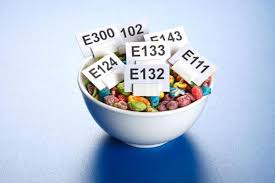 Рис. 1. Назва рисункаТаблиця 1. Назва таблиціУ разі значного відхилення від зазначених рекомендацій оргкомітет залишає за собою право редагування авторського тексту.